Weekly Update – Term 3 – 16 January 2022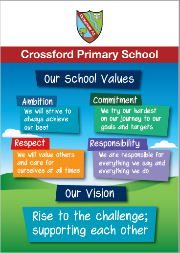 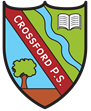 Burns Fir BairnsDuloch Library is hosting a FREE family event to celebrate Burns Night. The session will be hosted by local musician Andrew Gordon and will be full of Scots songs for wee ones to get them jigging aw aroond the library! More info regarding booking and times in the attached poster.Star Writers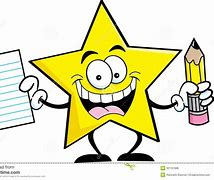 Each week we will be recognising Star Writers in each class at assembly.  Star Writers for week beginning 9 January are:-Primary 1 – Jamie B – for remembering to use finger spaces between his words and working very hard to form letters neatly.Primary 1/2 – Stephen – for using ‘because’ accurately in his persuasive letter to Santa last term.Primary 2 – Alex – for including all of the parts needed to write a letter successfully.Primary 3 – Lucy – for note taking skills whilst watching and listening to Newsround.Primary 4 – Aaron W – for following the layout and rules for writing a letter.Primary 5 – Mya – for using a range of sophisticated connectives.Primary 6 – Masha – for completing her poster independently and fulfilling all of the success criteria.Primary 7 – Meg – for smashing a new target of sophisticated openers and maintaining the use of sophisticated connectives.Well done.  We are very proud of you.Primary School Teaching StudentsEach session all primary schools in Fife support student teachers with placements for teaching practise.  This term students will be working with Primary 1, Primary 1/2 and Primary 2 from 30 January until mid March.Student teachers will be working with Primary 6 and Primary 7 next term.Drop Everything and ReadOur reading ambassadors are introducing weekly ‘drop everything and read’ (DEAR) sessions on a Monday afternoon.  All children and staff will have some time where everyone stops what they are doing has some time (around 20 minutes) to read any text of their choice.  Children can bring in their own book from home for these sessions or choose a book from the classroom libraries. 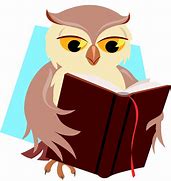 Dropping off and picking up timesWhenever possible we encourage children and families to walk to school.  This is good for our health and eases congestion around the school grounds at these busy times of day.  It also makes walking safer if there are less vehicles around the school grounds.  If you do need to drive children to school please consider parking away from the school gates and be mindful of children crossing the road particularly as you approach the school gates.  Thank you for your support with this.Attend to Achieve!Regular attendance at school is an important part of a child’s academic journey. Pupils who attend school regularly are less likely to fall behind. Regular attendance gives your child the opportunity to: Learn new things daily Develop and practise skillsMake friends and feel included Increase their confidence and self esteemImprove their social skillsIncrease their attainment and achievement Achieve their potential and fulfil their aspirations and ambitionsHave a good daily routineEvery Day Matters!In an average school year there are 190 school days.So, at the end of the school year – Help your child get the most out of their education by helping them come to school every day.Learning’s great…so don’t be late!Children who arrive on time settle quickly and feel included in the routines of the school day and get the full benefit of all the teaching and learning in their classroom environment. A child who is 10 minutes late every day has lost nearly an hour of school a week. Over a year this adds up to losing over a week of school time. Late children miss the introduction of their day and the first part of teaching of the morning.Lateness causes disruption to the whole class as well as the child who is late.Arriving late can often be embarrassing or stressful to the child involved. We’re here to help. If there is anything we can do as a school to support you with your child’s attendance please contact us through Seesaw, crossfordps.enquiries@fife.gov.uk or by phoning 01383 602451Term time holidaysWe are unable to authorise term time holidays. Please think carefully before arranging holidays. Up to date school holiday dates can be found on our website or by searching for Fife School holidays online.Child Protection & SafeguardingOur current child protection co-ordinators are:-Mrs Lorna Bernard – lorna.bernard@fife.gov.ukMrs Sharon Logie – sharon.logie-qh@fife.gov.ukIf you are ever concerned about the immediate safety of a child then do not hesitate to contact Police Scotland on 999.If you need to share any concerns outwith school working hours, please contact Fife Social Work using the contact details below:-Social Work Contact Centre – 03451 551503Out of hours Social Work (evenings and weekends only) – 03451 550099Outdoor LearningWe’d like to have a least one outdoor learning session in the local community for each class this term and would be grateful if family members were willing to volunteer to support this.  Can you please complete the form using the link below if you are possibly interesting in supporting this?  Thank you in advance. https://forms.office.com/Pages/ResponsePage.aspx?id=oyzTzM4Wj0KVQTctawUZKf_mRrx2NUhFrRRJdLEZNQRUMEFWU1VIRFpFRzdMTTVEQkxLSVRURThJQy4uNext week – Week beginning 23 January 2023If your child’s attendance isDays of school missedWeeks of school missed95%9 ½ days Almost 2 weeks of learning missed90%19 days Almost 4 weeks of learning missed85%28 ½ days Almost 6 weeks of learning missed80%38 days Almost 8 weeks of learning missed75%47 ½ days 9 ½ weeks of learning missed70%57 days Over 11 weeks of learning missed65%66 ½ days Over 13 weeks of learning missed 60%76 days Over 15 weeks of learning missed Monday9:15 – 10:00 – Shared Start in all primary classes. Please come to the main door.TuesdayPE – P2, P3, P4, P5, P6 & P7WednesdayPE – P1, P1/2, P2 & P3ThursdayPE – P1, P1/2, P4, P5, P6 & P7FridayReminders!Please ensure your child has a gym kit which can be kept in school.Please ensure ONLY water in bottles.Keep up to date with class work and pictures through SeeSaw